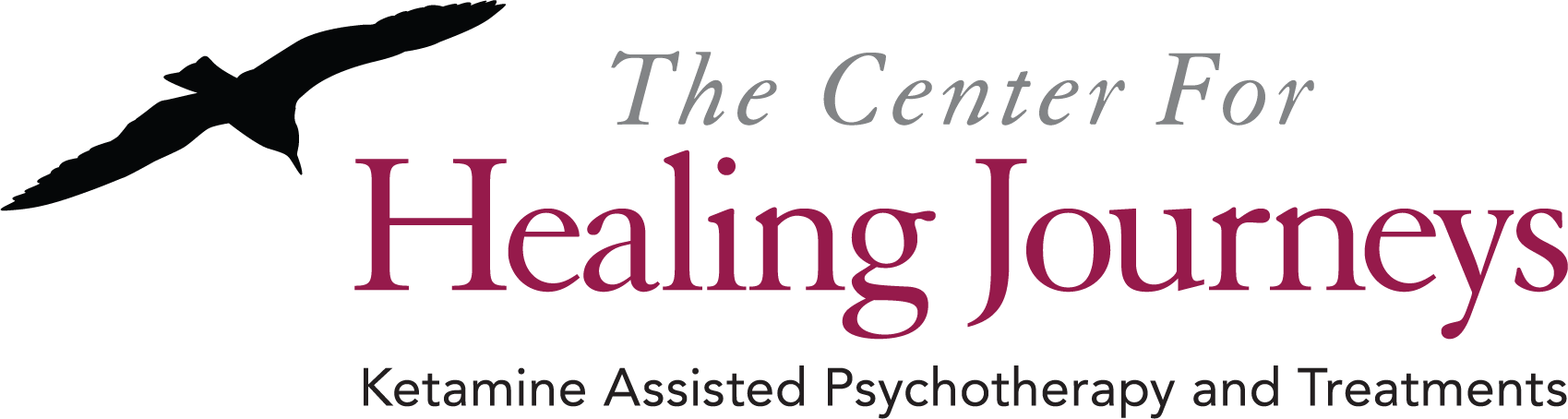 Date:         _________                                                                   Clinician: ___________Confidential Client InformationWelcome to our practice. We want to make the most of each appointment you have with us.  One way of doing this is for you to write down some basic information in advance of your first appointment.  Please fill out the following as completely as possible. This information is confidential. 1.  Name:  __________________________________________________________________________2.  Address:        Street/PO box_____________________________________________________________________3. City:	_____________________________ State: _________ Zip/Postal Code:____________________4.  Home Phone: ____________________ Cell Phone: ________________   Work: _________________     May we leave a message? ________     Email:_____________________________________________________________6.  Age: ____________   Birth date: _____________________ Gender: _________      Do you identify as transgender? ____________7.  Education (grade/degree completed, any post secondary):  _________________________8.  Current Occupation:  __________________________________________________										9.  Person to alert in the event of a medical emergency: __________________________________          Address: ____________________________________________________________________          Relationship to you:  _______________________ 	 Phone: ____________________________			10. Family Doctor: ___________________________________ Phone: ________________________			11. Relationship status (circle one):     Single   Married   Partnered   Separated   Divorced   Widowed             How long?  ______________12. Spouse’s/partner’s name: ____________________________________ Phone: _________________13. Children (gender, age):  ______________________________________________________________PRIMARY INSURANCE:Company Name: __________________________________________Ins. ID#_____________________Group Name: ________________________Group #_______________Employer:__________________Subscriber’s Name:__________________________ Relation:________ Subscriber’s DOB:___________14a. ALLERGIES: _______________________________________________________________________14b. Vaccine against COVID 19 Have you been vaccinated?   Y__ N__ No answer ___Can we get a copy of your vaccination document? Y__ N__ No answer ____   Are You willing to wear a mask when you are in our clinic setting in order to insure the safety of all staff and patients entering this same space? Y__ N__ No answer ____   ____________________________________________________________________________________15. CURRENT MEDICATIONS—Dose, Frequency, Date Last Taken1.___________________________________________________________________________________ 2.___________________________________________________________________________________3.___________________________________________________________________________________ 4.___________________________________________________________________________________ 5.___________________________________________________________________________________19. Medical Illnesses, Surgical Procedures, Head Injuries/Loss of Consciousness, Current and Past: _________________________________________________________________________________________________________________________________________________________________________________________________________________________________________________________________________________________________________________________________________________________________________________________________________________________________________20. Have you had previous psychological care or counseling?	 Yes    No       If yes, please give the name of the clinician(s), the dates you saw them (e.g. Nov 2018), and the           nature of the difficulty at that time. _________________________________________________________________________________________________________________________________________________________________________________________________________________________________________________________________________________________________________________________________________________________________________________________________________________________________________      Have you been formally diagnosed with any of the following:Bipolar disorder                Yes      No	 Schizophrenia    Yes      No	  Depression          Yes      NoPTSD                                    Yes      No 	 Anxiety                Yes      No 	  Alcohol abuse    Yes      No      Other substance abuse   Yes      No	 Anger Issues      Yes      No 	  Suicide                 Yes      No Violence                             Yes      No 21. Have you been prescribed psychiatric medications in the past (e.g. antidepressants, antipsychotics, mood stabilizers, stimulants, tranquilizers)? If so, list each one with dose and describe their effects, note whether you felt them to be helpful.____________________________________________________________________________________________________________________________________________________________________________________________________________________________________________________________________________________________________________________________________________________22. Past Psych Hospitalizations?     Yes          No      Note Names, Dates, relevant details: _______________________________________________________________________________________________________________________________________________________________________________________________________________________________________________________________23. Have you ever had feelings or thoughts that you didn’t want to live?     Yes	 NoIf YES, please answer the following. If NO, please skip to question 20 (on next page).Do you currently feel that you don’t want to live?       Yes	                                                                                                  NoHow often do you have these thoughts? __________________________________________________________________________ When was the last time you had thoughts of dying? __________________________________________________________________________ Has anything happened recently to make you feel this way? __________________________________________________________________________ On a scale of 1 to 10 (ten being strongest), how strong is your desire to kill yourself currently? __________________________________________________________________________ Would anything make it better? __________________________________________________________________________ Have you ever thought about how you would kill yourself? __________________________________________________________________________ Is the method you would use readily available? __________________________________________________________________________ Have you planned a time for this? __________________________________________________________________________ Is there anything that would stop you from killing yourself? __________________________________________________________________________ Do you feel hopeless and /or worthless? __________________________________________________________________________Have you ever tried to kill or harm yourself before? __________________________________________________________________________24. SLEEPHow would you rate your current sleeping habits? (Please circle)             Poor      Unsatisfactory      Satisfactory      Good      Very Good-Difficulty falling asleep?              Yes	          No-Awakening during the night?     Yes	          No-Poor or unrefreshing sleep?       Yes	          NoIf so, for how long have you been experiencing this problem(s)?_____________________________________________________________________________________25. PHYSICAL HEALTHCurrent Weight ____________ Height ____________       Are you happy with your weight? _______________      Have you recently lost or gained weight?  Yes     NoPlease describe any difficulties you experience with your appetite or eating patterns:_____________________________________________________________________________________Activity Level  _________________ Exercise (Type/Frequency) __________________________________________________________________________________________________________________________________________________________________________________________________________Self Care Practices (i.e. Yoga, Meditation, Martial Arts,  Artistic Endeavors) ____________________________________________________________________________________________________________________________________________________________________________________________________________________________________________________________________________________________________________________________________________________Females: Are you or could you be pregnant?      ________________________If applicable, what form of BC do you use?  ________________________26. EMOTIONAL HEALTH: Are you currently experiencing overwhelming sadness, grief, or depression?  Please circle. If yes, for how long? __________________27. Currently experiencing anxiety, or panic attacks?   Yes     NoIf yes, for how long? __________________DETAILS: _________________________________________________________________________________________________________________________________________________________________________________________________________________________________________________________________________________________________________________________________________________________________________________________________________________________________________RECREATIONAL DRUGS (CURRENT) Method, Frequency, Total # of Experiences, Last Date Used ___ Alcohol   ___ Marijuana   ___ Hallucinogens  ___ Cocaine   ___ Cigarettes   ___ Caffiene   ___ Opiates   ___ Other _______________________________________________________________Please Elaborate Noting :  Substance, Frequency, Amount, Safety Level of Use, Rationale, Addiction?_________________________________________________________________________________________________________________________________________________________________________________________________________________________________________________________________________________________________________________________________________________________________________________________________________________________________________28. DETAILS of ALCOHOL USE:  How many days per week do you drink alcohol? ________Drinks per night?  _________  	How often do you binge drink (4-5 drinks within a couple hours)? _________29. Past dependency on alcohol or recreational drugs?    Yes	 NoIf yes, please explain the nature of dependency or abuse:____________________________________________________________________________________ ___________________________________________________________________________________________________________________________________________________________________________________________________________________________________________________________________________________________________________________________________________________30. History of prescription drug dependency or abuse?   Yes	 NoIf yes, which drug? Please explain the nature of dependency or abuse:___________________________________________________________________________________________________________________________________________________________31. FAMILY PSYCH HISTORY Blood relative/family member(s) that have been diagnosed or treated for the following: List & number family member & place number next to appropriate diagnosis/issue (Please include collateral relatives, ie. Cousins, grandparents, aunts, uncles, if it seems relevant, etc..  )___________  2. ___________ 3.___________ 4. ____________ 5.____________ 6. _________Bipolar disorder              	Schizophrenia                                      	Depression         PTSD                                 	    	Anxiety               	   		Alcohol abuse   Other substance abuse   	Anger                  	 			Suicide                Violence                            Note relevant details & significant events. _________________________________________________________________________________________________________________________________________________________________________________________________________________________________________________________________________________________________________________________________________________________________________________________________________________________________________________________________________________________________________________________________________________________________________________________________________________________________________________________________________________________________________________________________________________________________________________________________________________________________________________________________________________________________________________________________________________________________________________________________________________________________________________________________________________________________________________________________________________Has any family member been treated with a psych meds?        Yes       NoIf yes, who was treated, what medications, note: effectiveness____________________________________________________________________________________________________________________________________________________________________________________________________________________________________________________________________________________________________________________________________________________32. Significant trauma: violence—physical, sexual, emotional; abuse; natural occurrences; etc.__________________________________________________________________________________________________________________________________________________________________________________________________________________________________________________________________________________________________________________________________________________________________________________________________________________________________________________________________________________________________________________________________________________________________________________________________________________________________________________________________________________________________________________________________________________________________________________________________________________________________________________________________________________33. In your own words, what is the nature of the concern that you wish to address in therapy?   Note: What do you consider some of your strengths?    Weaknesses?  Please describe what in your life would be different if this treatment ‘works’ for you:  ______________________________________________________________________________________________________________________________________________________________________________________________________________________________________________________________________________________________________________________________________________________________________________________________________________________________________________________________________________________________________________________________________________________________________________________________________________________________________________________________________________________________________________________________________________________________________________________________________________________________________________________________________________________________________________________________________________________________________________________________________________________________________________________________________________________________________________________________________________________________________________________________________________________________________Additional Notes:  ____________________________________________________________________________________________________________________________________________________________________________________________________________________________________________________________________________________________________________________________________________________________________________________________________________________________________________________________________________________________________________________________________________________________________________________________________________________________________________________________________________________________________________________________________________________________________________________________________________________________________________________________________________________________________________________________________________________________________________________________________________________________________________________________________________________________________________________________________________________________________________________________________________________________________________________________________________________________________________________________________________________________________________________________________________________________________________________________________________________________________________________________________________________________________________________________________________________________________________________________________________________________________________________________________________________________________________________________________________________________________________________________________________________________________________________________________________________________________________________________________________________________________________________________________________________________________________________________________________________________________________________________________________________________________________________________________________________________________________________________________________________________________________________________________________________________________________________________________________